Operátor a Zájemce tímto uzavírají Účastnické smlouvy v počtu DSL čísel uvedených v Příloze 1, na základě které bude Operátor Zájemci poskytovat Základní a doplňkové Služby elektronických komunikací a související (dále souhrnně jen Služby) v rozsahu, který si smluvní strany sjednají, a Zájemce se zavazuje platit za tyto Služby řádně a včas sjednanou cenu.Předsmluvní informace k jednotlivým Službám jsou dostupné na www.t-mobile.cz/kestazeni a je důležité si je v případě, máte-li na ně ze zákona právo, stáhnout pro účely dokumentace, pozdějšího použití a reprodukce v nezměněné podobě. Předsmluvní informace jsou tvořeny Obchodními podmínkami jednotlivých Služeb a Shrnutím smlouvy (dále souhrnně jako „Předsmluvní informace“).Doba trvání Účastnických smluv se řídí příslušným ustanovením Rámcové smlouvy specifikované v záhlaví tohoto formuláře. Rámcová smlouva stanoví, jestli je Účastnická smlouva uzavřena na dobu určitou dle platnosti Rámcové smlouvy anebo Rámcová smlouva odkazuje na autonomii Účastnických smluv při sjednávání jejich doby trvání. Pokud v Rámcové smlouvě, resp. v Účastnické smlouvě není uvedeno jinak, přechází Účastnická smlouva po uplynutí doby určité v ní sjednané do režimu doby neurčité.Dnem aktivace Služby se stává Smlouva účinnou, a tímto dnem začíná běžet sjednaná doba trvání. Vyžaduje-li však zákon pro nabytí účinnosti Smlouvy splnění další podmínky, nabývá Smlouva účinnosti dnem, kdy je Služba aktivní a zákonem vyžadovaná podmínka je splněna, např. zašle-li Operátor Shrnutí po uzavření Smlouvy, považuje se v případě, že jste smlouvu uzavřel v postavení spotřebitele, za potvrzení souhlasu se smlouvou první využití sjednané Služby učiněné po zaslání Shrnutí.Obsah Účastnické smlouvy a nedílnou součást Účastnické smlouvy tvoří tyto dokumenty (dále jen „Dokumenty“):Předsmluvní informace, máte-li na ně ze zákona právopodmínky zachycené v tomto formuláři, včetně podmínek sjednaných v části formuláře Příloha č. 1 Seznam Účastnických smluvObchodní podmínky pronájmu koncových zařízeníplatné Všeobecné podmínky společnosti T-Mobile Czech Republic a.s. (také jen „Všeobecné podmínky“)platné Podmínky zpracovávání osobních, identifikačních, provozních a lokalizačních údajůplatný Ceník služeb a Ceník pronájmu koncových zařízeníObchodní podmínky služby Pevný internet (xDSL)Obchodní podmínky služby Wi-Fi ManagerObchodní podmínky služby OnNet SecurityPřednost Dokumentů se řídí čl. 2.2 Všeobecných podmínek, nikoliv pořadím uvedeným výše. Veškeré podmínky jsou k dispozici na www.t-mobile.cz/novyzakaznik.Zájemce podpisem Účastnické smlouvy potvrzuje, že všechny tyto dokumenty jsou mu známé a že s nimi bez výhrad souhlasí. Operátor upozorňuje Zájemce, že v některých Dokumentech jsou ustanovení, která by mohla být považována za překvapivá. Tato ustanovení jsou v Dokumentech vždy zvýrazněna (zejména podtržením). Zájemce prohlašuje, že se s těmito ustanoveními podrobně seznámil a bez výhrad s nimi souhlasí. Zájemce se zavazuje seznámit s podmínkami všech Služeb, které si v průběhu trvání Účastnické smlouvy aktivuje, přičemž podmínky aktivovaných Služeb se stávají nedílnou součástí této Účastnické smlouvy okamžikem aktivace předmětné Služby. Ceny za poskytnuté Služby Operátor účtuje Zájemci dle platného Ceníku služeb a Zájemce je povinen Vyúčtování řádně a včas hradit. Operátor upozorňuje Zájemce, že neuhradí-li Zájemce Vyúčtování řádně a včas, je oprávněn po Zájemci požadovat náklady na vymáhání. Dále si sjednávají Zájemce a Operátor smluvní pokutu dle čl. 6.1. Všeobecných podmínek. Smluvní pokuty mohou být uplatněny současně. Pokud Účastnická smlouva skončí před uplynutím sjednané doby určité z jiných důvodů než z důvodu prodlení s úhradou peněžních dluhů, je Zájemce povinen Operátorovi zaplatit úhradu ve výši úhrady nákladů spojených s telekomunikačním koncovým zařízením, které bylo Zájemci poskytnuto za zvýhodněných podmínek a současně finanční vypořádání - úhradu ve výši součtu měsíčních paušálů zbývajících do konce sjednané doby jejího trvání (rozhodující je přitom základní cena měsíčního paušálu s DPH naposledy vyúčtovaného ve Vyúčtování, která je uvedena v Ceníku), přičemž v této části úhrady se má za to, že tato představuje paušální odškodné za předčasné ukončení Smlouvy, která byla mezi smluvními stranami původně sjednána na dobu určitou. V případě, že Operátor bude Zájemci účtovat úhradu nákladů spojených s telekomunikačním koncovým zařízením, je oprávněn tuto část úhrady vyúčtovat samostatně.Zájemce je povinen uhradit vyúčtované smluvní pokuty a finanční vypořádání řádně a včas ve lhůtě splatnosti uvedené na Vyúčtování.	Zájemce bere na vědomí a výslovně souhlasí s tím, že pokud budou náklady Operátora spojené se zřízením přípojky pro Zájemce činit částku do 2.000,- Kč vč. DPH a Zájemce odmítne její zřízení nebo požádá o zrušení objednávky kdykoliv před tím, než bude přípojka zřízena, je Operátor v takovém případě oprávněn Zájemci vyúčtovat tyto náklady, přičemž jejich minimální výše činí částku 750,- Kč vč. DPH.	Zájemce bere na vědomí a výslovně souhlasí s tím, že pokud odmítne zřízení přípojky nebo požádá o zrušení objednávky kdykoliv před tím, než bude přípojka zřízena, je Operátor v takovém případě oprávněn Zájemci vyúčtovat náklady spojené se zřízením přípojky, přičemž jejich minimální výše činí částku 750,- Kč vč. DPH. V případě, že v průběhu zřizování přípojky bude zjištěno, že se na nákladech s tímto spojených bude podílet Zájemce, bude Operátor o této skutečnosti Zájemce informovat a v procesu zřizování přípojky bude pokračovat až poté, co získá souhlas Zájemce s úhradou těchto nákladů.-------------------------------------------------------------------------------------------------------------------------------------------------------------------------------------------------------------------------------------------------------------------------------Zájemce uzavírá s Operátorem smlouvu o pronájmu na níže specifikovaná koncová zařízení (dále jen „Zařízení“) na dobu neurčitou, a to za podmínek uvedených v Obchodních podmínkách pronájmu koncových zařízení a v Ceníku pronájmu koncových zařízení. Zájemce se zavazuje platit Operátorovi za pronájem Zařízení sjednané nájemné dle platného Ceníku pronájmu koncových zařízení. Zájemce se dále zavazuje zaplatit Operátorovi případné jednorázové poplatky za instalaci a/nebo deinstalaci ve výši dle platného Ceníku pronájmu koncových zařízení. Splatnost nájemného se řídí datem splatnosti jednotlivých Vyúčtování. Nejpozději do 30 dní od ukončení smlouvy o pronájmu koncového zařízení je Zájemce povinen na vlastní náklady vrátit pronajaté Zařízení Operátorovi, a to způsobem uvedeným v článku 6. Obchodních podmínek pronájmu koncových zařízení. Zájemce a Operátor se dohodli, že podmínkami pronájmu Zařízení, vč. ujednání o smluvních pokutách, uvedenými v této Účastnické smlouvě a Obchodních podmínkách pronájmu koncových zařízení, se bude řídit případný pronájem dalších Zařízení, které si Zájemce u Operátora ke Službě objedná. Zájemce a operátor si pro případ porušení povinností Zájemce řádně a včas vrátit Operátorovi pronajaté Zařízení v souladu s článkem 6. Obchodních podmínek pronájmu koncových zařízení sjednávají následující smluvní pokuty, které je Zájemce povinen uhradit řádně a včas ve lhůtě splatnosti uvedené na vyúčtování.--------------------------------------------------------------------------------------------------------------------------------------------------------------------------------------------------------------------------------------------------------------------------------T-Mobile je na základě platné právní úpravy oprávněn zasílat obchodní sdělení svým zákazníkům a každý zákazník má právo vznést proti tomuto námitku, a to prostřednictvím následujících kanálů: SMS/MMS/smart message	4 E-MAIL 	4 HLASOVÉ VOLÁNÍSouhlas se zasíláním marketingových nabídek od třetích stran společností T-Mobile:
	4 Zájemce uděluje souhlas se zasíláním marketingových sdělení o produktech a službách třetích stran ze strany T-Mobile elektronickými prostředky na všech níže uvedených službách. Poučení: 
Souhlas se zpracováním osobních údajů, provozních a lokalizačních údajů (metadata elektronických komunikací) může udělit pouze fyzická osoba (uživatel služeb) a takové souhlasy nejsou součástí této smlouvy. Zájemce může kdykoli požádat o ukončení zpracování údajů pro výše uvedené účely (vyslovit námitku proti zpracování na 

základě oprávněného zájmu). Této žádosti T-Mobile bez zbytečného odkladu vyhoví. Více informací o zpracování svých údajů a o svých právech Zájemce nalezne v Zásadách zpracování osobních údajů www.t-mobile.cz v sekci Ochrana soukromí. Zájemce může svá oprávnění vykonávat a udělené souhlasy jednoduše měnit v Můj T-Mobile.--------------------------------------------------------------------------------------------------------------------------------------------------------------------------------------------------------------------------------------------------------------------------------5 Aktivací služby Wi-Fi Manager Zájemce/Účastník souhlasí s Obchodními podmínkami služby Wi-Fi Managerke službě Pevný internet (xDSL).5 Souhlasím, aby Operátor zpracovával mé osobní údaje (v rozsahu údajů získaných ze Zařízení v souvislosti s využíváním Služby). Děje se tak za účelem zjištění, jak jsou naše produkty a služby užívány, což nám umožní poskytovat Vám taková řešení, která budou bezpečná a zvýší Vaši zákaznickou spokojenost. Použité analytické nástroje umožňují sběr dat o užívání a identifikaci zařízení. Předmětná data jsou využívána pro lepší pochopení potřeb zákazníků a umožňují nám optimální nastavení služeb ve vztahu k Vašim očekáváním.5 Souhlasím, aby Operátor zpracovával mé osobní údaje (v rozsahu údajů získaných ze Zařízení v souvislosti s využíváním Služby). Děje se tak za účelem individuálního zacílení nabídky našich produktů/služeb, a to komunikované jakýmkoliv způsobem (písemně, telefonicky, online, osobně), jakož i měření efektivity této komunikace. Odmítnutím tohoto souhlasu nedojde k omezení nabídky našich produktů/služeb, nicméně nabízené produkty/služby pro Vás mohou být méně relevantní.
5 Aktivace služby Wi-Fi Manager a MKT souhlasů je možná pouze v případě, že si od nás zákazník koupí nebo pronajme modem. Pokud objednáváte službu bez modemu, tak pole nechte prázdné (službu nelze poskytnout)--------------------------------------------------------------------------------------------------------------------------------------------------------------------------------------------------------------------------------------------------------------------------------6 Aktivací služby OnNet Security Zájemce souhlasí s obchodními podmínkami služby OnNet Security ke službě Pevný internet.6 Aktivace služby OnNet Security je možná pouze v případě, že objednáváte Pevný internet pro firmy.------------------------------------------------------------------------------------------------------------------------------------------------------------------------------------------------------------------------------------------------------------------------------Operátor a Zájemce se dohodli, že se uvedené Účastnické smlouvy v Příloze č. 1 posuzují samostatně. Tyto Účastnické smlouvy jsou na sebe nezávislé a jde o samostatná smluvní ujednání. Ukončení jedné Účastnické smlouvy nemá vliv na platnost a účinnost ostatních sjednaných Účastnických smluv.Zájemce a Operátor se dohodli, že informace o uzavření a změnách Účastnické smlouvy bude Operátor Zájemci zasílat do schránky T-Box umístěné na zákaznickém účtu Zájemce na portálu Můj T-Mobile (dále jen „schránka T-Box“). Do doby aktivace zákaznického účtu na portálu Můj T-Mobile nalezne Zájemce informace o Účastnické smlouvě v dočasném T-Boxu na stránkách www.t-mobile.cz/t-box, a to po zadání čísla Zákaznické smlouvy (je uvedeno v záhlaví tohoto formuláře), čísla osobního dokladu Zájemce uvedeného na této Účastnické smlouvě a země vydání tohoto dokladu. Pokud tato Účastnická smlouva podléhá povinnosti uveřejnit ji v registru smluv, tak v souladu se zákonem č. 340/2015 Sb., o registru smluv, smluvní strany v rámci takového uveřejnění začerní veškeré osobní údaje a obchodní tajemství v této Účastnické smlouvě obsažené.Zájemce má právo odstoupit od Účastnické smlouvy, pakliže je v postavení spotřebitele nebo podnikající fyzické osoby, a to ve lhůtě 14 dnů ode dne následujícího po dni doručení informace o uzavření Účastnické smlouvy do schránky T-Box. Odstoupit je možné na adrese obchodního zástupce uvedené v tomto formuláři (adresa prodejního místa). Není-li adresa prodejního místa uvedena, je možné odstoupit v kterékoliv Prodejně T-Mobile nebo na adrese: PJ Expedis, spol. s r.o., Logistické centrum T-Mobile (P3 Hala I), Vlastibořská 2789/2, 193 00 Praha 9, případně na adrese sídla společnosti T-Mobile Czech Republic a.s., Tomíčkova 2144/1, 148 00 Praha 4. Zájemce tímto výslovně žádá Operátora, aby zahájil plnění svých povinností před uplynutím uvedené lhůty pro odstoupení.Zájemce prohlašuje, že měl možnost se zeptat Operátora na vše, co mu v této Smlouvě vč. Dokumentů nebylo jasné či srozumitelné, že jeho otázky byly Operátorem zodpovězeny a po doplňujícím vysvětlení jsou mu již všechna ustanovení zřejmá a srozumitelná. Příloha č. 1	Seznam Účastnických smluv Pevný internetV případě většího množství služeb vyplňte tento formulář opakovaně. Při vyplňování tabulky se řiďte pokyny uvedenými dále.		Strana č.      /     	Poznámka:       Poznámka:      Zvolte délku smlouvy.Zvolte tarif, který byl ověřen v ověření dostupnosti s Vaším osobním konzultantem nebo na webu.Vyplňte Case ID v případě zadání požadavku o přenos internetu. Vyplnění je i pro přenos internetu nepovinné.Vepište Ověřovací kód účastníka v případě zadání požadavku o přenos internetu. Vyplnění OKU je pro přenos internetu povinné.Vepište Datum přenesení v případě zadání požadavku o přenos internetu. Jedná se o datum, kdy zákazník chce, aby byla služba převedena.Vepište Premium s garancí připojení, Základ s garancí připojení nebo typ modemu z aktuální nabídky v případě, že si zákazník chce modem koupit za plnou cenu.Konečná cena zařízení (minimálně 1 Kč)Částka použitá z HW budgetu na zlevnění zařízení v Kč. Použijte pouze v případě zakoupení modemu za plnou cenu.Již existující/stávající fakturační skupina – S, nová fakturační skupina – N.Pokud chcete službu přidružit k stávajícímu Vyúčtování služeb, vyplňte číslo nebo název již vybraného existujícího Vyúčtování služeb. 
Pokud chcete nové Vyúčtování služeb, vyplňte jméno, příjmení a fakturační adresu (ulice, č., město, PSČ) nového Vyúčtování služeb. V případě, že chcete nové Vyúčtování služeb, které jste nadefinovali o několik řádků této objednávky výše, vyplňte „viz řádek XY“.Vyplňte: P (papírové), E (elektronické). Pokud zvolíte prázdné políčko, bude Vám nastaveno papírové Vyúčtování služeb. V případě elektronického vyúčtování napište kontaktní e-mail do poznámky.Způsob úhrady se vyplňuje pouze u nového Vyúčtování služeb. Typy: PP (poštovní poukázka), BÚ (převod z bankovního účtu), I (inkaso z bankovního účtu)Povinné čtyřmístné heslo používané pro blokování služby na Zákaznickém centru (např. při krádeži). Heslo může být společné pro všechny SIM karty/služby nebo pro každou SIM kartu/službu individuální. Z bezpečnostních důvodů není možné použít tyto kombinace: 0000, 1234, 4321, 1111, 2222, 3333, 4444, 5555, 6666, 7777, 8888, 9999.Vyplňte přesnou instalační adresu (ulice č.p./č.o. nebo č.e., PSČ město), která byla ověřována v ověření dostupnosti, a na které bude služba zřízena.Vyplňte kontaktní telefonní číslo v národním formátu na osobu, která bude domlouvat termín zapojení a při zapojení bude přítomná.Vyplňte kontaktní jméno a příjmení osoby, která bude domlouvat termín zapojení a při zapojení bude přítomná.Vepište adresu, na kterou bude doručen modem. Pokud modem objednat nechcete, nechte kolonku prázdnou.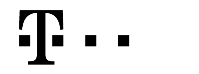 ÚČASTNICKÁ SMLOUVA PEVNÝ INTERNET   ÚČASTNICKÁ SMLOUVA PEVNÝ INTERNET   ÚČASTNICKÁ SMLOUVA PEVNÝ INTERNET   Zákaznické centrum - Business800 73 73 33, business@t-mobile.cz www.t-mobile.cz RÁMCOVÁ SMLOUVA 	     OPERÁTORT-Mobile Czech Republic a.s.Tomíčkova 2144/1, 148 00 Praha 4IČ 649 49 681, DIČ CZ64949681Zapsaný do OR u Městského souduv Praze, oddíl B, vložka 3787Kód prodejního místa	     Obch. zástupce, kód, adresa	     Prodejce, kód		     ZÁJEMCEObchodní firma                               SídloUlice			     č.p. / č.o.			      /      Město			     PSČ			     IČ *                		     DIČ              		     Povinný subjekt pro registr smluv*     Ano NeÚdaje o zástupci Jméno, příjmení*		     Ulice			     č.p. / č.o.			      /      Město		     PSČ		     Datum narození                	     Doklad – číslo – platnost	     Kontaktní telefon*		     E-mail*		     Kategorie zařízeníZákladPremiumZÁKLAD s garancí připojeníPremium s garancí připojeníSmluvní pokuta za nevrácení pronajatého Zařízení řádně a včas1 000 Kč4 000 Kč1 850 Kč4 850 KčSmluvní pokuta za nevrácený síťový zdroj řádně a včas200 Kč200 Kč200 Kč200 KčSmluvní pokuta za nevrácené ostatní příslušenství Zařízení (Ethernet kabel v obsahu balení) řádně a včas200 Kč200 Kč200 Kč200 KčSmluvní pokuta za nevrácený LTE modem řádně a včas--850 Kč850 KčPODPISY	Dne      
Pořadové číslo Délka smlouvy 1) * Ověřený tarif 2) *CaseID 3)  Ověřovací kód účastníka (OKU) 4)Požadované datum přenesení 5)  Typ zařízení 6)  Cena za zařízení 7)  Využití HW budgetu 8)Fakturační skupina 9) *Podrobnosti k Fakturační   skupině 10) *Typ Vyúčtování služeb 11)Číslo bank. účtu (úhrada inkasem z BU)Způsob úhrady 12)Heslo pro blokování (čtyřmístné číslo) 13) Instalační adresa 14)*Telefonní číslo technického kontaktu 15)* Jméno a příjmení technického kontaktu 16)*  Doručovací adresa pro modem 17)ulice č.p./č.o nebo č.e., PSČ městoulice č.p./č.o nebo č.e., PSČ městoulice č.p./č.o nebo č.e., PSČ městoulice č.p./č.o nebo č.e., PSČ městoulice č.p./č.o nebo č.e., PSČ městoulice č.p./č.o nebo č.e., PSČ městoulice č.p./č.o nebo č.e., PSČ městoulice č.p./č.o nebo č.e., PSČ městoulice č.p./č.o nebo č.e., PSČ městoulice č.p./č.o nebo č.e., PSČ město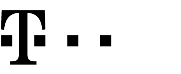 
Pokyny pro vyplňování